9	examinar y aprobar el Informe del Director de la Oficina de Radiocomunicaciones, de conformidad con el Artículo 7 del Convenio:9.1	sobre las actividades del Sector de Radiocomunicaciones desde la CMR-15;9.1 (9.1.1)	Resolución 212 (Rev.CMR-15) – Introducción de las telecomunicaciones móviles internacionales (IMT) en las bandas de frecuencias 1 885-2 025 MHz y 2 110-2 200 MHzIntroducciónEl UIT-R ha estado realizando estudios técnicos y operativos con miras a la introducción de las telecomunicaciones móviles internacionales (IMT) en las bandas de frecuencias 1 980-2 010 MHz y 2 170-2 200 MHz. En estos estudios se ha abordado el tema de la coexistencia y la compatibilidad entre los sistemas de las IMT terrenales del servicio móvil (SM) y los sistemas de las IMT de satélite del servicio móvil por satélite (SMS) en diferentes países.Las bandas de frecuencias 1 980-2 010 MHz y 2 170-2 200MHz están atribuidas al servicio fijo (SF), al servicio móvil (SM) y al servicio móvil por satélite (SMS) a título primario con igualdad de derechos en el Reglamento de Radiocomunicaciones (RR).Los países de la Comunidad para el Desarrollo del África Meridional (SADC) tienen previsto introducir tanto el SM como el SMS en las bandas de frecuencias 1 980-2 010 MHz (para el SMS, en el sentido Tierra-espacio) y 2 170-2 200 MHz (para el SMS, en el sentido espacio-Tierra).Los países de la SADC desean asimismo señalar que los países de la CEPT han dado prioridad al SMS con respecto al SM en las bandas de frecuencias 1 980-2 010 MHz y 2 170-2 200 MHz (véanse las Decisiones ECC/DEC/(06)09 y ECC/DEC/(06)10, así como la Decisión 2007/98/CE de la Comisión Europea).Los países de la SADC siguen siendo conscientes de que la cuestión de la coexistencia y la compatibilidad entre el SMS y el SM no se limita necesariamente a los países adyacentes y, en consecuencia, abogan por la adopción de medidas a escala mundial o regional para garantizar la compatibilidad operativa del SMS y el SM.En los estudios del UIT-R se examinaron cuatro hipótesis de interferencia, denominadas A1, A2, B1 y B2, en cuyo marco se determinaron algunas cuestiones fundamentales, según se indica en el Informe de la RPC (véase el Documento CPM19-2/226).En el caso de la hipótesis B1 (véase la sección 2/9.1.1/3.3 del Informe de la RPC), la interferencia que las ETM pueden causar a las estaciones IMT puede abordarse mediante la aplicación de las disposiciones vigentes sobre coordinación transfronteriza del Artículo 9 del RR, no obstante, se requiere la adición de parámetros de modulación digital al Apéndice 7 (Cuadro 7a) del RR, que permitan determinar las distancias de coordinación de las correspondientes estaciones terrenas transmisoras (actualmente, el Apéndice 7 del RR solo contiene parámetros relativos a la modulación analógica en la banda de frecuencias 1 980-2 025 MHz). Los países de la SADC opinan que el Apéndice 7 del RR debería actualizarse con objeto de incluir parámetros de modulación digital pertinentes para la banda de frecuencias 1 980-2 025 MHz, lo que facilitaría la labor a las administraciones que necesitasen coordinar estaciones ETM IMT e IMT terrenales.En el caso del escenario B2 (véase la sección 2/9.1.1/3.4 del Informe de la RPC), a fin de proteger los EU de las IMT terrenales frente a las emisiones de las estaciones espaciales de las IMT de satélite en la banda de frecuencias 2 170-2 200 MHz, el Apéndice 5 (Cuadro 5-2) del RR debe actualizarse con miras a incluir la protección de las IMT terrenales. Los países de la SADC consideran que el Apéndice 5 del RR debe modificarse con el objetivo de incluir un umbral de coordinación adecuado para la protección de las IMT terrenales, mediante la adición de una nueva nota (nota 11) y la actualización de la actual nota 3.En el caso de la hipótesis A2 (véase la sección 2/9.1.1/3.2 del Informe de la RPC), si bien se observa la posibilidad de que las estaciones base (SM) de las IMT terrenales causen interferencia a las estaciones terrenas (SMS) de las IMT de satélite en la banda de frecuencias 2 170-2 200 MHz, esta interferencia puede gestionarse mediante la aplicación de las disposiciones vigentes del Artículo 9 y el Apéndice 7 del RR. Por consiguiente, los países de la SADC opinan que no es necesario introducir ninguna otra modificación en el RR en el marco de esta hipótesis.En el caso del escenario A1 (véase la sección 2/9.1.1/3.1 del Informe de la RPC), la interferencia que las estaciones base (SM) de las IMT terrenales pueden causar a las estaciones espaciales (SMS) de las IMT de satélite en la banda de frecuencias 1 980-2 010 MHz exige la elaboración de las medidas reglamentarias, ya que el RR carece de disposiciones para abordar este caso de interferencia. Tal y como se destaca en el Informe de la RPC, el nivel de interferencia de las estaciones base (SM) de las IMT terrenales que transmiten en la banda de frecuencias 1 980-2 010 MHz a las estaciones espaciales (SMS) de las IMT de satélite es notable.Habida cuenta de lo anterior, los países de la SADC consideran que, para garantizar la coexistencia y la compatibilidad a largo plazo del SM y el SMS en la Región 1, la introducción de las IMT terrenales en la banda de frecuencias 1 980-2 010 MHz deberá limitarse a las transmisiones de equipos (equipos de usuario y estaciones base), con arreglo a la disposición de frecuencias B6 de las IMT que figura en la Recomendación UIT-R M.1036-5. Por consiguiente, los países de la SADC proponen que se establezca un límite de p.i.r.e. de 20 dB(m/5 MHz) (de conformidad con el Informe de la RPC) aplicable a la componente terrenal de las IMT que funcionan en la Región 1.La nota número 5.389F del RR, que daba prioridad al SM con respecto al SMS en algunos países de la Región 1 (y de la Región 3) hasta el 1 de enero de 2005, ya ha expirado. Los países de la SADC proponen la supresión de esta nota.En resumen, los países de la SADC proponen las siguientes modificaciones al RR para garantizar la coexistencia y la compatibilidad del SM y el SMS en las bandas consideradas en el marco del tema 9.1.1 del punto 9.1 del orden del día:–	regulación de los sistemas (SM) de las IMT terrenales que transmiten en la banda de frecuencias 1 980-2 010 MHz, mediante el establecimiento de un límite de p.i.r.e. adecuado aplicable en la Región 1 (hipótesis A1);–	modificación del Apéndice 7 del RR mediante la adición de parámetros de modulación digital aplicables a las distancias de coordinación (hipótesis B1);–	modificación del Apéndice 5 del RR mediante la adición de un nuevo nivel de dfp umbral de coordinación aplicable a las estaciones espaciales del SMS para la protección de las IMT terrenales (hipótesis B2); y–	supresión de la nota número 5.389F del RR, que anteriormente daba prioridad al SM con respecto al SMS en algunos países y que ya ha expirado.Cabe modificar la Resolución 212 (Rev.CMR-15) a fin de reflejar la finalización de los estudios.PropuestasARTÍCULO 5Atribuciones de frecuenciaSección IV – Cuadro de atribución de bandas de frecuencias
(Véase el número 2.1)MOD	AGL/BOT/SWZ/LSO/MDG/MWI/MAU/MOZ/NMB/COD/SEY/AFS/TZA/ZMB/ZWE/89A21A1/11 710-2 170 MHzMOD	AGL/BOT/SWZ/LSO/MDG/MWI/MAU/MOZ/NMB/COD/SEY/AFS/TZA/ZMB/ZWE/89A21A1/22 170-2 520 MHzMOD	AGL/BOT/SWZ/LSO/MDG/MWI/MAU/MOZ/NMB/COD/SEY/AFS/TZA/ZMB/ZWE/89A21A1/35.351A	En lo que respecta a la utilización de las bandas 1 518-1 544 MHz, 1 545-1 559 MHz, 1 610-1 645,5 MHz, 1 646,5-1 660,5 MHz, 1 668-1 675 MHz, 1 980-2 010 MHz, 2 170-2 200 MHz, 2 483,5-2 520 MHz y 2 670-2 690 MHz por el servicio móvil por satélite, véanse las Resoluciones 212 (Rev.CMR-) y 225 (Rev.CMR-).     (CMR-)Motivos:	Actualizar el número 5.351A del RR para hacer referencia a la revisión de la Resolución 212 (Rev.CMR-19).MOD	AGL/BOT/SWZ/LSO/MDG/MWI/MAU/MOZ/NMB/COD/SEY/AFS/TZA/ZMB/ZWE/89A21A1/45.388	Las bandas de frecuencias 1 885-2 025 MHz y 2 110-2 200 MHz están destinadas a su utilización, a nivel mundial, por las administraciones que deseen introducir las Telecomunicaciones Móviles Internacionales-2000 (IMT). Dicha utilización no impide la utilización de estas bandas de frecuencias por otros servicios a los que están atribuidas. Las bandas de frecuencias deben ponerse a disposición de las IMT-2000 de acuerdo con lo dispuesto en la Resolución 212 (Rev.CMR-). Véase también la Resolución 223 (Rev.CMR-15).     (CMR-)Motivos:	Actualizar el número 5.388 del RR para hacer referencia a la revisión de la Resolución 212 (Rev.CMR-19).SUP	AGL/BOT/SWZ/LSO/MDG/MWI/MAU/MOZ/NMB/COD/SEY/AFS/TZA/ZMB/ZWE/89A21A1/55.389F	En Argelia, Benin, Cabo Verde, Egipto, Irán (República Islámica del), Malí, República Árabe Siria y Túnez la utilización de las bandas 1 980-2 010 MHz y 2 170-2 200 MHz por el servicio móvil por satélite no debe causar interferencia perjudicial a los servicios fijos y móviles, o impedir el desarrollo de estos servicios antes del 1 de enero de 2005, ni solicitar protección con respecto a estos servicios.     (CMR-2000)Motivos:	El número 5.389F del RR concedía prioridad al servicio móvil con respecto al servicio móvil por satélite en algunos países de la Región 1 hasta el 1 de enero de 2005. Esta nota ha expirado y, por tanto, ya no es aplicable.APÉNDICE 5 (REV.CMR-15)Identificación de las administraciones con las que ha de efectuarse
una coordinación o cuyo acuerdo se ha de obtener a tenor
de las disposiciones del Artículo 9ANEXO 11	Umbrales de coordinación para la compartición entre el SMS (espacio-Tierra) y los servicios terrenales en las mismas bandas de frecuencia y entre los enlaces de conexión del SMS no OSG (espacio-Tierra) y los servicios terrenales en las mismas bandas de frecuencias y entre el SRDS (espacio-Tierra) y los servicios terrenales en las mismas bandas de frecuencias     (CMR-12)1.2	Entre 1 y 3 GHz1.2.3	Determinación de la necesidad de coordinar las estaciones espaciales del SMS y del SRDS (espacio-Tierra) con las estaciones terrenales     (CMR-12)1.2.3.1	Método para determinar la necesidad de coordinar las estaciones espaciales del SMS y del SRDS (espacio-Tierra) con los servicios terrenales que comparten la misma banda de frecuencias en la gama de 1 a 3 GHzMOD	AGL/BOT/SWZ/LSO/MDG/MWI/MAU/MOZ/NMB/COD/SEY/AFS/TZA/ZMB/ZWE/89A21A1/6CUADRO 5-2     (Rev.CMR-)Motivos:	Establecer umbrales de coordinación aplicables a la banda de frecuencias 2 170-2 200 MHz (Región 1) para la protección de las estaciones terrenales de los sistemas de telecomunicaciones móviles internacionales (IMT) y aclarar la NOTA 3.APÉNDICE 7 (REV.CMR-15)Métodos para determinar la zona de coordinación alrededor
de una estación terrena en las bandas de frecuencias
entre 100 MHz y 105 GHzANEXO 7Parámetros de sistemas y distancias de coordinación predeterminadas
para determinar la zona de coordinación alrededor
de una estación terrena3	Ganancia de antena hacia el horizonte para una estación terrena receptora con respecto a una estación terrena transmisoraMOD	AGL/BOT/SWZ/LSO/MDG/MWI/MAU/MOZ/NMB/COD/SEY/AFS/TZA/ZMB/ZWE/89A21A1/7CUADRO 7a     (Rev.CMR-)Parámetros requeridos para determinar la distancia de coordinación para una estación terrena transmisoraMotivos:	Actualmente, el Cuadro 7a del Apéndice 7 del RR solo comprende parámetros de modulación analógica en la banda de frecuencias 1 980-2 025 MHz. Es necesario incluir parámetros de modulación digital para determinar las distancias de coordinación de las correspondientes estaciones terrenas.MOD	AGL/BOT/SWZ/LSO/MDG/MWI/MAU/MOZ/NMB/COD/SEY/AFS/TZA/ZMB/ZWE/89A21A1/8RESOLUCIÓN 212 (Rev.CMR-)Introducción de las telecomunicaciones móviles internacionales (IMT)
en las bandas de frecuencias 1 885-2 025 MHz y 2 110-2 200 MHzLa Conferencia Mundial de Radiocomunicaciones (),considerandoa)	que en la Resolución UIT-R 56 se define la denominación de las Telecomunicaciones Móviles Internacionales (IMT);b)	que, para la CMR-97, el Sector de Radiocomunicaciones de la UIT (UIT-R) recomendó que se utilizaran aproximadamente 230 MHz para la componente terrenal y de satélite de las IMT;c)	que, como resultado de los estudios del UIT-R se previó que podría necesitarse espectro adicional para los futuros servicios de las IMT y para atender los futuros requisitos de usuario y de instalaciones de redes;d)	que el UIT-R ha reconocido que  forman parte integrante de las IMT;e)	que, en el número 5.388, la CAMR-92 identificó bandas de frecuencias para determinados servicios móviles que ahora se denominan IMT,observandoa)	que ya se ha implantado la componente terrenal de las IMT en las bandas de frecuencias 1 -1 980 MHz y 2 110-2 170 MHz;b)	que ya se está considerando la implantación de la componente terrenal de las IMT en las bandas de frecuencias 1 980-2 010 MHz y 2 170-2 200 MHz;)	que la disponibilidad de la componente de satélite de las IMT en las bandas de frecuencias 1 980-2 010 MHz y 2 170-2 200 MHz simultáneamente con la componente terrenal de las IMT en las bandas de frecuencias identificadas en el número 5.388 mejoraría la implantación global y el atractivo de las IMT,observando ademása)	que no es posible la implantación de las componentes terrenal y de satélite de las IMT independientes en la misma frecuencia y zona de cobertura a menos que se empleen técnicas como la utilización de una banda de guarda adecuada, u otras técnicas de reducción de la interferencia, a fin de garantizar la coexistencia y la compatibilidad entre las componentes terrenal y de satélite de las IMT;b)	que para la implantación de las componentes terrenal y de satélite de las IMT en las bandas de frecuencias 1 980-2 010 MHz y 2 170-2 200 MHz en zonas geográficas , podría ser necesario aplicar medidas técnicas u operativas para evitar la interferencia perjudicial;c)	que han surgido algunas dificultades al abordar la posible interferencia entre las componentes terrenal y de satélite de las IMTresuelveinstar a las administraciones que implanten las IMT a que:a)	pongan a disposición las frecuencias necesarias para desarrollar los sistemas;b)	utilicen esas frecuencias cuando se implanten las IMT;c)	utilicen las características técnicas internacionales pertinentes identificadas en las Recomendaciones UIT-R y UIT-Tinsta a las administracionesa que consideren debidamente las necesidades de otros servicios que funcionan actualmente en esas bandas de frecuencias cuando se implanten las IMTMotivos:	De los resultados de los estudios del UIT-R sobre este punto del orden del día se infiere que la limitación de la p.i.r.e. de las estaciones base de la componente terrenal de las IMT a 20 dB(m/5MHz) en la banda de frecuencias 1 980-2 010 MHz reduciría los casos de interferencia a la componente de satélite de las IMT y permitiría la coexistencia y la compatibilidad del SM y el SMS.______________Conferencia Mundial de Radiocomunicaciones (CMR-19)
Sharm el-Sheikh (Egipto), 28 de octubre – 22 de noviembre de 2019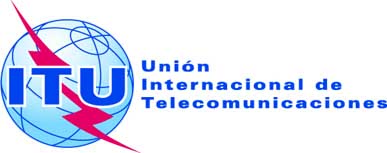 SESIÓN PLENARIAAddéndum 1 al
Documento 89(Add.21)-S7 de octubre de 2019Original: inglésAngola (República de)/Botswana (República de)/Eswatini (Reino de)/Lesotho (Reino de)/Madagascar (República de)/Malawi/Mauricio (República de)/Mozambique (República de)/Namibia (República de)/República Democrática del Congo/Seychelles (República de)/Sudafricana (República)/Tanzanía (República Unida de)/Zambia (República de)/Zimbabwe (República de)(Países de la Comunidad para el Desarrollo del África Meridional (SADC))Angola (República de)/Botswana (República de)/Eswatini (Reino de)/Lesotho (Reino de)/Madagascar (República de)/Malawi/Mauricio (República de)/Mozambique (República de)/Namibia (República de)/República Democrática del Congo/Seychelles (República de)/Sudafricana (República)/Tanzanía (República Unida de)/Zambia (República de)/Zimbabwe (República de)(Países de la Comunidad para el Desarrollo del África Meridional (SADC))PROPuestas para los trabajos de la conferenciaPROPuestas para los trabajos de la conferenciaPunto 9.1(9.1.1) del orden del díaPunto 9.1(9.1.1) del orden del díaAtribución a los serviciosAtribución a los serviciosAtribución a los serviciosRegión 1Región 2Región 31 980-2 010	FIJO				MÓVIL				MÓVIL POR SATÉLITE (Tierra-espacio)  5.351A				5.388  5.389A  1 980-2 010	FIJO				MÓVIL				MÓVIL POR SATÉLITE (Tierra-espacio)  5.351A				5.388  5.389A  1 980-2 010	FIJO				MÓVIL				MÓVIL POR SATÉLITE (Tierra-espacio)  5.351A				5.388  5.389A  Atribución a los serviciosAtribución a los serviciosAtribución a los serviciosRegión 1Región 2Región 32 170-2 200	FIJO				MÓVIL				MÓVIL POR SATÉLITE (espacio-Tierra)  5.351A				5.388  2 170-2 200	FIJO				MÓVIL				MÓVIL POR SATÉLITE (espacio-Tierra)  5.351A				5.388  2 170-2 200	FIJO				MÓVIL				MÓVIL POR SATÉLITE (espacio-Tierra)  5.351A				5.388  Banda de frecuencias
(MHz)Servicio terrenal que se debe protegerValores umbral de coordinaciónValores umbral de coordinaciónValores umbral de coordinaciónValores umbral de coordinaciónValores umbral de coordinaciónValores umbral de coordinaciónEstaciones espaciales OSGEstaciones espaciales OSGEstaciones espaciales no OSGEstaciones espaciales no OSGEstaciones espaciales no OSGEstaciones espaciales no OSGFactores de cálculo
de la dfp 
(por estación espacial)
(NOTA 2)Factores de cálculo
de la dfp 
(por estación espacial)
(NOTA 2)Factores de cálculo
de la dfp
(por estación espacial)
(NOTA 2)Factores de cálculo
de la dfp
(por estación espacial)
(NOTA 2)% FDP
(en 1 MHz)
(NOTA 1)% FDP
(en 1 MHz)
(NOTA 1)Pr  dB/
gradosPr  dB/
grados...2 160-2 200Telefonía analógica del servicio fijo(NOTA 5)–46 dB(W/m2) 
en 4 kHz y
–28 dB(W/m2)
en 1 MHz0,5–141 dB(W/m2) 
en 4 kHz y 
–123 dB(W/m2) 
en 1 MHz(NOTA 6)0,5(NOTA 3)Todos los
demás casos, –128 dB(W/m2)
en 1 MHz0,5–123 dB(W/m2) 
en 1 MHz(NOTA 6)0,525252 483,5-2 500 (servicio móvil por satélite)Todos los casos–146 dB(W/m2) 
en 4 kHz y
–128 dB(W/m2) 
en 1 MHz0,5–144 dB(W/m2) 
en 4 kHz y 
–126 dB(W/m2) 
en 1 MHz (NOTA 9)0,652 483,5-2 500
(servicio de radio
determinación por satélite) ADD
(NOTA 10)Todos los casos, salvo el servicio de radiolocalización en los países indicados en 5.398A−152 dB(W/m2)
en 4 kHz
−128 dB(W/m2)
en 1 MHz–−153 dB(W/m2)
in 4 kHz
−129 dB(W/m2)
en 1 MHz(NOTA 9)2 500-2 520     (SUP – CMR-07)2 500-2 520     (SUP – CMR-07)2 500-2 520     (SUP – CMR-07)2 500-2 520     (SUP – CMR-07)2 500-2 520     (SUP – CMR-07)2 500-2 520     (SUP – CMR-07)2 500-2 520     (SUP – CMR-07)2 500-2 520     (SUP – CMR-07)........................NOTA 3 – El umbral de coordinación en las bandas 2 160-2 170 MHz (Región 2) y 2 170-2 200 MHz (todas las Regiones) para proteger otros servicios terrenales no es aplicable a los sistemas de telecomunicaciones móviles internacionales (IMT)).     (CMR-)NOTA 3 – El umbral de coordinación en las bandas 2 160-2 170 MHz (Región 2) y 2 170-2 200 MHz (todas las Regiones) para proteger otros servicios terrenales no es aplicable a los sistemas de telecomunicaciones móviles internacionales (IMT)).     (CMR-)NOTA 3 – El umbral de coordinación en las bandas 2 160-2 170 MHz (Región 2) y 2 170-2 200 MHz (todas las Regiones) para proteger otros servicios terrenales no es aplicable a los sistemas de telecomunicaciones móviles internacionales (IMT)).     (CMR-)NOTA 3 – El umbral de coordinación en las bandas 2 160-2 170 MHz (Región 2) y 2 170-2 200 MHz (todas las Regiones) para proteger otros servicios terrenales no es aplicable a los sistemas de telecomunicaciones móviles internacionales (IMT)).     (CMR-)NOTA 3 – El umbral de coordinación en las bandas 2 160-2 170 MHz (Región 2) y 2 170-2 200 MHz (todas las Regiones) para proteger otros servicios terrenales no es aplicable a los sistemas de telecomunicaciones móviles internacionales (IMT)).     (CMR-)NOTA 3 – El umbral de coordinación en las bandas 2 160-2 170 MHz (Región 2) y 2 170-2 200 MHz (todas las Regiones) para proteger otros servicios terrenales no es aplicable a los sistemas de telecomunicaciones móviles internacionales (IMT)).     (CMR-)NOTA 3 – El umbral de coordinación en las bandas 2 160-2 170 MHz (Región 2) y 2 170-2 200 MHz (todas las Regiones) para proteger otros servicios terrenales no es aplicable a los sistemas de telecomunicaciones móviles internacionales (IMT)).     (CMR-)NOTA 3 – El umbral de coordinación en las bandas 2 160-2 170 MHz (Región 2) y 2 170-2 200 MHz (todas las Regiones) para proteger otros servicios terrenales no es aplicable a los sistemas de telecomunicaciones móviles internacionales (IMT)).     (CMR-)........................Designación del servicio
de radiocomunicación
de la estación espacial
transmisoraDesignación del servicio
de radiocomunicación
de la estación espacial
transmisoraMóvil por satélite, operaciones espacialesExploración de la Tierra por satélite,
meteorología
por satéliteExploración de la Tierra por satélite,
meteorología
por satéliteOperaciones espacialesInvestigación espacial, operaciones espacialesMóvil por
satéliteOperaciones espacialesOperaciones espacialesMóvil por satélite, 
radiodeterminación por satéliteMóvil por satéliteMóvil por satéliteOperaciones espaciales, investigación espacialOperaciones espaciales, investigación espacialMóvil por
satéliteMóvil por
satéliteInvestigación espacial,
exploración
de la Tierra
por satéliteInvestigación espacial,
exploración
de la Tierra
por satéliteBandas de frecuencias (MHz)Bandas de frecuencias (MHz)148,0-149,9401-403401-403433,75-434,25449,75-450,25806-8401 427-1 4291 427-1 4291 610-1 626,51 668,4-1 6751 668,4-1 6751 750-1 8501 750-1 8501 980-2 0251 980-2 0252 025-2 110
2 110-2 120
(Espacio lejano)2 025-2 110
2 110-2 120
(Espacio lejano)Designación del servicio terrenal receptorDesignación del servicio terrenal receptorFijo, móvilFijo, móvil, ayudas a la meteorologíaFijo, móvil, ayudas a la meteorologíaAficionados, radiolocalización,
fijo, móvilFijo, móvil,
radiolocalizaciónFijo, móvil, 
radiodifusión,
radionavegación aeronáuticaFijo, móvilFijo, móvilRadionavegación aeronáuticaFijo, móvilFijo, móvilFijo, móvilFijo, móvilFijo, móvilFijo, móvilFijo, móvilFijo, móvilMétodo que se ha de utilizarMétodo que se ha de utilizar§ 2.1, § 2.2§ 2.1, § 2.2§ 2.1, § 2.2§ 2.1, § 2.2§ 2.1, § 2.2§ 1.4.6§ 2.1, § 2.2§ 2.1, § 2.2§ 1.4.6§ 1.4.6§ 1.4.6§ 2.1, § 2.2§ 2.1, § 2.2§ 1.4.6§ 1.4.6§ 2.1, § 2.2§ 2.1, § 2.2Modulación en la estación terrenal  1Modulación en la estación terrenal  1AANA y NA y NANANANANAACriterios y parámetros de interferencia de estación terrenalp0 (%)1,00,010,010,010,010,010,010,010,010,010,010,01Criterios y parámetros de interferencia de estación terrenaln122222222222Criterios y parámetros de interferencia de estación terrenalp (%)1,00,0050,0050,0050,0050,0050,0050,0050,0050,0050,0050,005Criterios y parámetros de interferencia de estación terrenalNL (dB)–00000000000Criterios y parámetros de interferencia de estación terrenalMs (dB)–202033333333333326  226  226  2Criterios y parámetros de interferencia de estación terrenalW (dB)–00000000000Parámetros de estación terrenalGx (dBi)  38161633333535353549  249  249  2Parámetros de estación terrenalTe (K)–750750750750750750750750500  2500  2500  2Anchura de banda de referenciaB (Hz)4  10312,5  10312,5  1034  1031064  1031064  1031064  1034  1034  103Potencia de interferencia admisiblePr( p) (dBW)
en B–153–139–139–131–107–131–107–131–107–140–140–1401	A: modulación analógica;  N: modulación digital.2	Se han utilizado los parámetros para la estación terrenal asociados con sistemas transhorizonte. Para determinar un contorno suplementario cabe utilizar también los parámetros de relevadores radioeléctricos de visibilidad directa asociados con la banda de frecuencias 1 668,4-1 675 MHz.     (CMR-03)3	No se incluyen las pérdidas de enlaces de conexión.1	A: modulación analógica;  N: modulación digital.2	Se han utilizado los parámetros para la estación terrenal asociados con sistemas transhorizonte. Para determinar un contorno suplementario cabe utilizar también los parámetros de relevadores radioeléctricos de visibilidad directa asociados con la banda de frecuencias 1 668,4-1 675 MHz.     (CMR-03)3	No se incluyen las pérdidas de enlaces de conexión.1	A: modulación analógica;  N: modulación digital.2	Se han utilizado los parámetros para la estación terrenal asociados con sistemas transhorizonte. Para determinar un contorno suplementario cabe utilizar también los parámetros de relevadores radioeléctricos de visibilidad directa asociados con la banda de frecuencias 1 668,4-1 675 MHz.     (CMR-03)3	No se incluyen las pérdidas de enlaces de conexión.1	A: modulación analógica;  N: modulación digital.2	Se han utilizado los parámetros para la estación terrenal asociados con sistemas transhorizonte. Para determinar un contorno suplementario cabe utilizar también los parámetros de relevadores radioeléctricos de visibilidad directa asociados con la banda de frecuencias 1 668,4-1 675 MHz.     (CMR-03)3	No se incluyen las pérdidas de enlaces de conexión.1	A: modulación analógica;  N: modulación digital.2	Se han utilizado los parámetros para la estación terrenal asociados con sistemas transhorizonte. Para determinar un contorno suplementario cabe utilizar también los parámetros de relevadores radioeléctricos de visibilidad directa asociados con la banda de frecuencias 1 668,4-1 675 MHz.     (CMR-03)3	No se incluyen las pérdidas de enlaces de conexión.1	A: modulación analógica;  N: modulación digital.2	Se han utilizado los parámetros para la estación terrenal asociados con sistemas transhorizonte. Para determinar un contorno suplementario cabe utilizar también los parámetros de relevadores radioeléctricos de visibilidad directa asociados con la banda de frecuencias 1 668,4-1 675 MHz.     (CMR-03)3	No se incluyen las pérdidas de enlaces de conexión.1	A: modulación analógica;  N: modulación digital.2	Se han utilizado los parámetros para la estación terrenal asociados con sistemas transhorizonte. Para determinar un contorno suplementario cabe utilizar también los parámetros de relevadores radioeléctricos de visibilidad directa asociados con la banda de frecuencias 1 668,4-1 675 MHz.     (CMR-03)3	No se incluyen las pérdidas de enlaces de conexión.1	A: modulación analógica;  N: modulación digital.2	Se han utilizado los parámetros para la estación terrenal asociados con sistemas transhorizonte. Para determinar un contorno suplementario cabe utilizar también los parámetros de relevadores radioeléctricos de visibilidad directa asociados con la banda de frecuencias 1 668,4-1 675 MHz.     (CMR-03)3	No se incluyen las pérdidas de enlaces de conexión.1	A: modulación analógica;  N: modulación digital.2	Se han utilizado los parámetros para la estación terrenal asociados con sistemas transhorizonte. Para determinar un contorno suplementario cabe utilizar también los parámetros de relevadores radioeléctricos de visibilidad directa asociados con la banda de frecuencias 1 668,4-1 675 MHz.     (CMR-03)3	No se incluyen las pérdidas de enlaces de conexión.1	A: modulación analógica;  N: modulación digital.2	Se han utilizado los parámetros para la estación terrenal asociados con sistemas transhorizonte. Para determinar un contorno suplementario cabe utilizar también los parámetros de relevadores radioeléctricos de visibilidad directa asociados con la banda de frecuencias 1 668,4-1 675 MHz.     (CMR-03)3	No se incluyen las pérdidas de enlaces de conexión.1	A: modulación analógica;  N: modulación digital.2	Se han utilizado los parámetros para la estación terrenal asociados con sistemas transhorizonte. Para determinar un contorno suplementario cabe utilizar también los parámetros de relevadores radioeléctricos de visibilidad directa asociados con la banda de frecuencias 1 668,4-1 675 MHz.     (CMR-03)3	No se incluyen las pérdidas de enlaces de conexión.1	A: modulación analógica;  N: modulación digital.2	Se han utilizado los parámetros para la estación terrenal asociados con sistemas transhorizonte. Para determinar un contorno suplementario cabe utilizar también los parámetros de relevadores radioeléctricos de visibilidad directa asociados con la banda de frecuencias 1 668,4-1 675 MHz.     (CMR-03)3	No se incluyen las pérdidas de enlaces de conexión.1	A: modulación analógica;  N: modulación digital.2	Se han utilizado los parámetros para la estación terrenal asociados con sistemas transhorizonte. Para determinar un contorno suplementario cabe utilizar también los parámetros de relevadores radioeléctricos de visibilidad directa asociados con la banda de frecuencias 1 668,4-1 675 MHz.     (CMR-03)3	No se incluyen las pérdidas de enlaces de conexión.1	A: modulación analógica;  N: modulación digital.2	Se han utilizado los parámetros para la estación terrenal asociados con sistemas transhorizonte. Para determinar un contorno suplementario cabe utilizar también los parámetros de relevadores radioeléctricos de visibilidad directa asociados con la banda de frecuencias 1 668,4-1 675 MHz.     (CMR-03)3	No se incluyen las pérdidas de enlaces de conexión.1	A: modulación analógica;  N: modulación digital.2	Se han utilizado los parámetros para la estación terrenal asociados con sistemas transhorizonte. Para determinar un contorno suplementario cabe utilizar también los parámetros de relevadores radioeléctricos de visibilidad directa asociados con la banda de frecuencias 1 668,4-1 675 MHz.     (CMR-03)3	No se incluyen las pérdidas de enlaces de conexión.1	A: modulación analógica;  N: modulación digital.2	Se han utilizado los parámetros para la estación terrenal asociados con sistemas transhorizonte. Para determinar un contorno suplementario cabe utilizar también los parámetros de relevadores radioeléctricos de visibilidad directa asociados con la banda de frecuencias 1 668,4-1 675 MHz.     (CMR-03)3	No se incluyen las pérdidas de enlaces de conexión.1	A: modulación analógica;  N: modulación digital.2	Se han utilizado los parámetros para la estación terrenal asociados con sistemas transhorizonte. Para determinar un contorno suplementario cabe utilizar también los parámetros de relevadores radioeléctricos de visibilidad directa asociados con la banda de frecuencias 1 668,4-1 675 MHz.     (CMR-03)3	No se incluyen las pérdidas de enlaces de conexión.1	A: modulación analógica;  N: modulación digital.2	Se han utilizado los parámetros para la estación terrenal asociados con sistemas transhorizonte. Para determinar un contorno suplementario cabe utilizar también los parámetros de relevadores radioeléctricos de visibilidad directa asociados con la banda de frecuencias 1 668,4-1 675 MHz.     (CMR-03)3	No se incluyen las pérdidas de enlaces de conexión.1	A: modulación analógica;  N: modulación digital.2	Se han utilizado los parámetros para la estación terrenal asociados con sistemas transhorizonte. Para determinar un contorno suplementario cabe utilizar también los parámetros de relevadores radioeléctricos de visibilidad directa asociados con la banda de frecuencias 1 668,4-1 675 MHz.     (CMR-03)3	No se incluyen las pérdidas de enlaces de conexión.